Kosowo, 26.08.2021Drodzy Rodzice, mili Uczniowie!Rozpoczęcie roku szkolnego w Niepublicznej Szkole Podstawowej „KMK KOS” w Kosowie 2021 / 2022Odbędzie się dnia 1 września 2021 o godzinie 12:00Serdecznie zapraszamy Dyrekcja wraz z gronem pedagogicznym NSP w Kosowie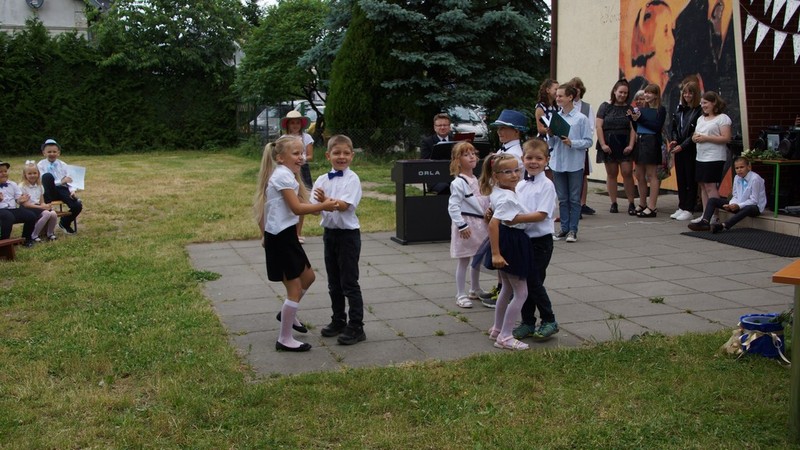 